TEST 3Ex 1: Read and match: (Đọc và nối)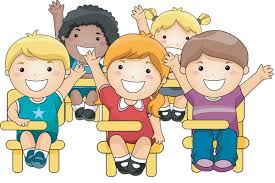 Ex 2: Odd one out: ( Tìm từ khác loại)a. father 	b. mother 	c. rubber 	d. sistera. ruler 	b. grandfather 	c. grandmother 	d. brothera. black 	b. brown 	c. blue 	d. brothera. small 	b. school bag 	c. young 	d. littlea. photo 	b. stand 	c. it 	d. aska. how old 	b. nice 	c. what 	d. whoa. am 	b. hello 	c. is 	d. area. my 	b. her 	c. his 	d. hea. your 	b. bookcase 	c. desk 	d. pencil shapenera. classroom 	b. computeroom 	c. new 	d. gymEx 3: Write the number below in English: Viết các số dưới đây bằng tiếng Anh)FatherCon traiGranfatherGia đìnhDaughterChị, em gáiGrandmotherNgười đàn ôngSonCon gáiSisterAnh, em traiMotherNhỏ nhắn, bé nhỏBrotherBố, chaFamilyBàMan Bức ảnhLittle Má, mẹPhotoNgười phụ nữWomanÔng1: one9: nine17: seventeen70: seventy2: two10: ten18: eighteen80: eighty3: three11: eleven19: nineteen90: ninety4: four12: twelve20: twenty100: one hundred5: five13: thirteen30: thirtyNUMBER6: six14: fourteen40: fortyNUMBER7: seven15: fifteen50: fiftyNUMBER8: eight16: sixteen60: sixtyNUMBER15632167257834883693429449955599